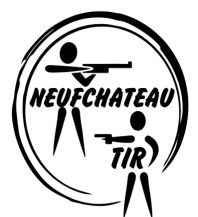 SOCIETE DE TIR                      		 DE NEUFCHATEAU   Fédération Française de Tir                                                   Ligue de Lorraine de Tir    B.P 103  - 88303                                                              NEUFCHATEAU Cedex 06 81 38 47 66  neufchateautir@oange.fr – Siret 7834584900019 – Fondée en 1877 Président : Bernard CIPRESSO  03.29.94.25.40N° FFT 1288139 – Agrément Jeunesse et sports N° 88S186 – Ecole de Tir SAG 301Association régie par la loi 1901 à but non lucratifNeufchateau le 11 Septembre 202328 eme CHALLENGE Albert EUVRAY - KRYS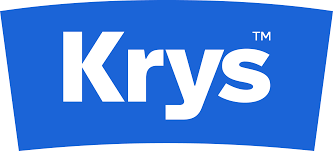 La Société de Tir de Neufchateau à le plaisir de vous convier à son challenge qui se déroulera dans ses locaux les : Vendredi 20 Octobre 2023	  de 13h30 à 22h00Samedi 21 Octobre 2023 	  de    09h à 18h00Dimanche 22 Octobre 2023   de 09Hh à17hFin de distribution des cartons 15h30 – Fin des tirs 17h.Remise des prix le dimanche à 18 hRECOMPENSES INDIVIDUELLESMédailles aux 3 premiers dans chaque discipline et catégorie.CLASSEMENT INDIIDUEL :Carabine 10 m 		: de poussins à séniors 3Pistolet 10 m   		 : de poussins à séniors 3Arbalète match		 : juniors – dames – séniorsCarabine 50m  		  : de minimes à séniors 3Pistolet 50m libre		 : de juniors à seniors 3Pistolet standard		: de cadets à seniors 3Pistolet 25 m      	 :	 : de cadets à séniors 3Pistolet  G.C.        	 	 : Seniors1 – séniors 2 –séniors 3RECOMPENSES PAR EQUIPES :Une coupe récompensera la meilleure équipe des 3 tireurs non désignés à l’avance dans les disciplines suivantes :Carabine 10m hommes	: Cadet – juniors ou seniorCarabine 10 m dames                 : Cadette – junior fille - dame Pistolet 10m hommes		: Cadet – juniors ou seniorPistolet 10m dames 		: Cadette – junior fille -  dame Carabine 50m hommes 	: cadet – junior ou seniorCarabine 50m dames		: cadette – junior filles – dame Pistolet 50m libre		: 3 seniorsPistolet 25 m standard	: 3 tireursPistolet 25 m 			: 3 tireursPistolet 25m gros calibre 	: 3 tireursCOUPE DE LA VILLE DE NEUFCHATEAUEcole de tir carabine 		: 1 poussin + 1 benjamin + 1 minimeCOUPE O.M.S. école de tir pistolet 		: 1 poussin +1 benjamin - +1 minimeCHALLENGE Albert EUVRAY - KRYSCarabine école de Tir	        : 1 tireur 30 coup (poussin ou benjamin) +1 minime 40 coupsPistolet école de Tir              : IDEM CI-DESSUSCarabine 10 Adultes	         : 3 tireurs  60 coupsPistolet 10 Adultes 	         : 3 tireurs 60 coups  Pistolet 25m                             : 1 standard +1 sport 22 ou G.C.DROIT D’ENGAGEMENT6 € pour les écoles de tir 30 coups7 € pour les 40 coups10€ pour les 60 coupsGratuit pour les équipes HORAIRES DES PASSES POUR LE PISTOLET 25 MSamedi 				standard 		14h à15 hSamedi				 	Sport et G.C 		15 h à 17h	Dimanche				Sport et G.C		9h 30 à 11h30Dimanche				Standard		13h à 14 hDimanche 				Sport et G.C		 14h30 à 16hRESTAURATIONRepas le dimanche uniquement sur réservation avant le 18 Octobre par mail ou téléphoneSamedi et dimanche petite restauration – Frites saucissesEn espérant vous retrouver nombreux parmi nous, recevez, Monsieur le Président, chers amis tireurs, nos salutations sportives.Pour le 50m, prévoir vos changeurs de cartonsLe Président : Bernard CIPRESSO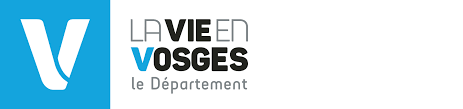 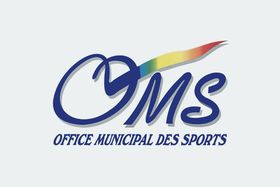 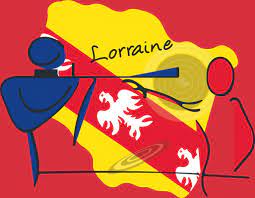 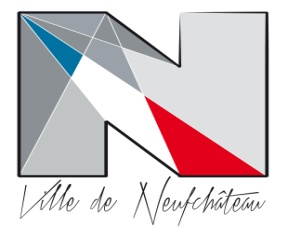 